〒097-0027 北海道稚内市富士見4丁目　　TEL 0162-28-1632　　　　　　　　　　　　　　　　　　　　　　　　　　　　　　　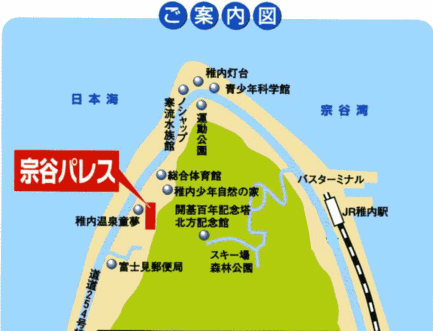 